Задание. Определить координаты центра тяжести Xс, Yc и моменты инерции сечения относительно центральных осей Jx0,Jy0и момент инерции относительно показанной оси x - Jx . R = 6 см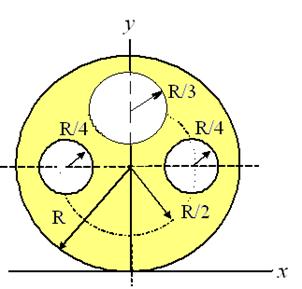 Определить:Вариант 4 Для балки, закрепленной шарнирно: 1)- построить эпюры поперечных сил и изгибающих моментов; 2)- подобрать диаметр балки , имеющей круглое сечение (вал), из стали с [σт] =280 МПа; 3)- выполнить проверку на прочность по нормальным и касательным напряжениям для прямоугольного сечения при b = 10см, h = 15 см. Исходные данные: 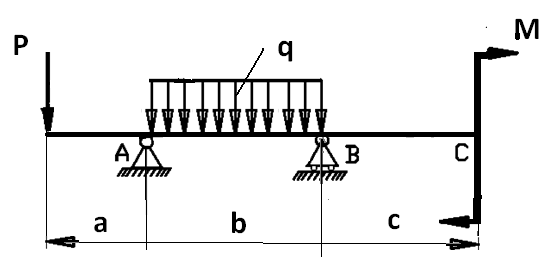 Расчётная схема балки Предварительные расчеты: Допускаемое касательное напряжение [τт]=0,58[σт]=162,4МПа. Следовательно, максимально допускаемая поперечная сила Qy , определяемая из формулы Журавского: 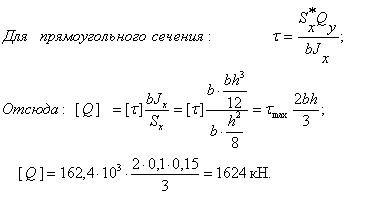 Результаты расчёта:Реакции опор:RA= кН,RB= кН, Максимальные (по модулю) момент и поперечная изгибающая сила: Mmax= кН·мQmax= кН Минимальный момент сопротивления: Wmin = Mmax /[σт]= см3Минимальный диаметр круглого сечения dmin = ( 10 Wmin )1/3= мм; Для балки прямоугольного сечения b = 0,10м, h = 0,15м проводим 1) -проверку на нормальным напряжениям: σmax=6·Mmax / W = 6· Mmax / bh 2 = МПа;Максимальное нормальное напряжение σmaxсравниваем с [σт] и делаем вывод:Прочность по нормальным напряжениям (на изгиб):2) -проверку по касательным напряжениям: Максимальную поперечную силу Qmax сравниваем с [Q]и делаем вывод:Прочность по касательным напряжениям (на срез):.Задача 1.Выполнить проектировочный расчёт диаметра болта и толщины деталей. Болт поставлен в отверстие без зазора, соединение нагружено поперечной силой N.Принять толщины пластин t 1 = t 2. 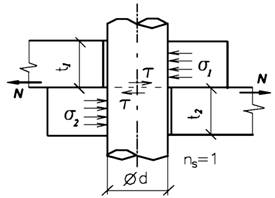 К расчёту болтового соединения Нагрузка N , материал болта и детали приведены в Вашем вариантеДиаметр болта без округления (до десятых мм)d= Толщина пластин без округления (до сотых мм)t= Диаметр болта и толщина пластин после округления по ряду Ra 20 согласно ГОСТ 6636-69 «Основные нормы взаимозаменяемости. Нормальные линейные размеры» , - см. п. 7.1 теоретического материала. dокр= tокр= Question 2 Баллов: --/1 Задача № 2.Рассчитать сварной угловой шов на прочность. Применена ручная дуговая электросварка, электрод Э42. Материал детали Ст3, [ σ ] = 310 МПа . Геометрические параметры шва и нагрузка F – приведена в Вашем варианте.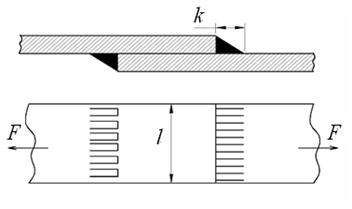 Xc, ммYc, ммJx0, cм4Jy0, cм4Jx, cм4Р, кН М, кН·м q, кН/м а, м b, м c, м 2525201 2 2№ вар. N, кН Материал болта Материал пластин 7 50 Сталь 45 Ст3 сп5 № вариантаF, кНk, ммl, ммτсрПрочность26006180МПа;